FECHA: 03-may-20 Comprobación de Gastos realizados durante el viaje a Fresno, Calif. USA, con motivo del lanzamiento de Telemax Fresno y grabaciones de Programas y Promocionales.Personal que asistió: LP. Raúl Rentería Villa, Director General; Ing. Carlos Javier Cota Bustillos, Gerente Técnico; L.P. Juan ÁngelVásquez Encinas, Gerente de Operaciones; Norman Urías, Asistente de Dirección General; Epifanio Campoy, Conductor de Noticias; Humberto Armas, Conductor de Programas; Carlos Isidro Olivas, Camarógrafo.RELACIÓN DE GASTOS EN MONEDA NACIONAL:RELACIÓN DE GASTOS EN DÓLARES:(LV'/ 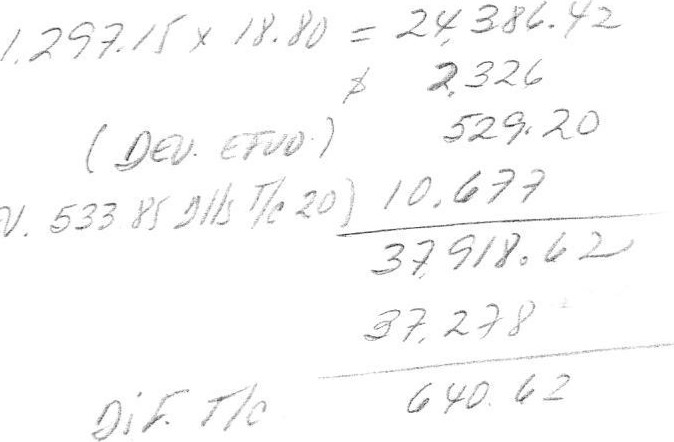 -Informe de gastos.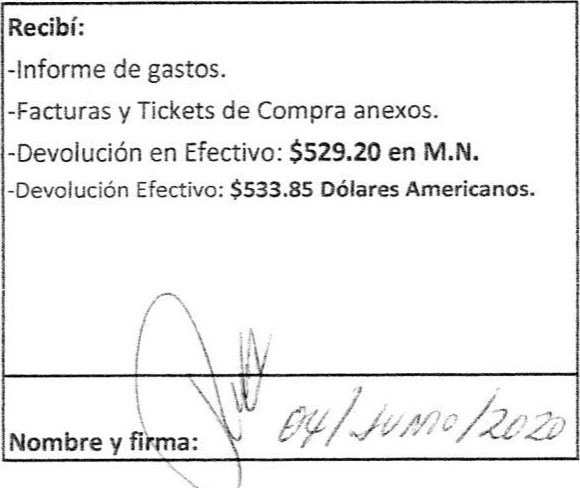 -Facturas y Tickets de Compra anexos.-Devolución en Efectivo: $529.20 en M.N.-Devolución Efectivo: $533.85 Dólares Americanos.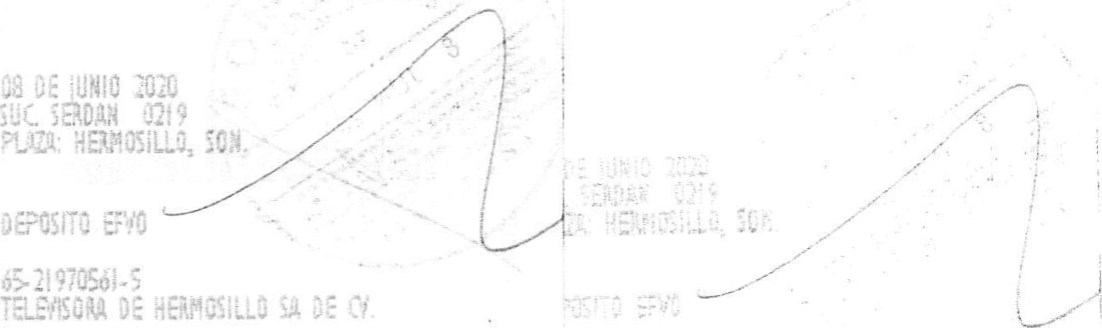 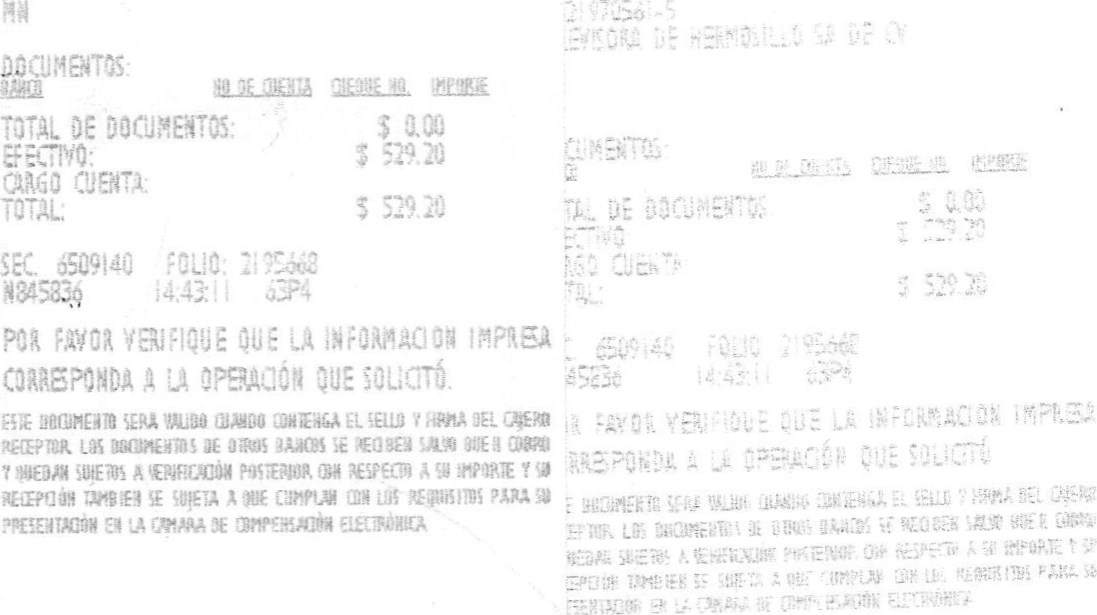 Reg .CNBV: 22163 - 21/11/2017CENTRO CAMBIARIO SELEK, SA D? CV RFC. CCS170410B38 Matriz: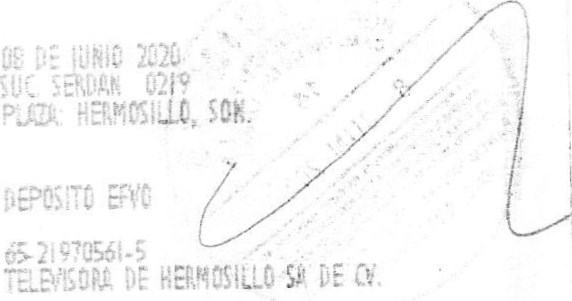 AVENIDA 6 #281 , COL. CENTRO cp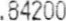 	AGUA PRIETA, SONORA	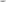 Lugar de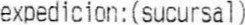 CALLE SERDAN NO. 140, COLONIA CENTROCP. 83000HERMOSILLO, SONORA	08/06/2020	Folio: 1048COMPRA DIVISAS: BILLETE USD	Tipo de Cambio:	20.0000Cantidad recibida. 533. E Cantidad operada: 533.85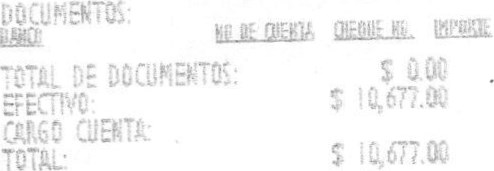 	Total a entregar	10,677.00(DIEZ MIL SEISCIENTOS SETENTA Y SIETE PESOS 00/100 M.N.)Atendio: MANOLO	_5SCOPDA5F	12:07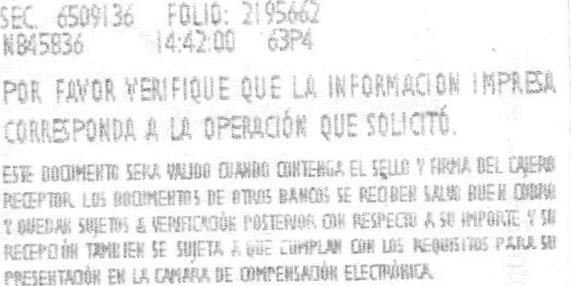 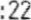 USUARIO: PUBLICO EN GENERALtelfs: 6624797833 email : cencame @outloock.comemai I : cencame isern gout I OOCk.com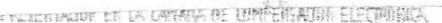 YADIRA SOTO SUAREZ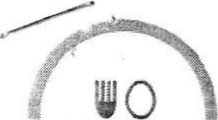 CARRETERA INTERNACIONAL 900-- COLONIA LOS ARCOS C.P. 84600SANTA ANA, SONORA TELElba	R.F.C. SOSY7006289X2		Moneda MXN Tipo de Comprobante I Ingreso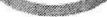 	No de serie dé Certificadc de' CSO: 000C1000000402768158 Fecha y Hora de Timbrado: 09/03/2020 	RFCProvCertif PPDIOI 129EA3Folio Fiscal:4DF8A75D-271F-4D4E-BDEE-DB4A83143489 No. de Serte del Certificado del SAT.000010000004049ê8014612 Personas Fsicas Con Actividades Empresariales Y Profesionales90101501	0001E48	SERVICIO CONSUMO DE ALIMENTOS	1,16724	1,167.24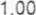 Impuesto Trasladado. Base: 1167.24 Impuesto:002 Tipo factor.Tasa Tasa o Cuota:O. 160000 Importe: 186.76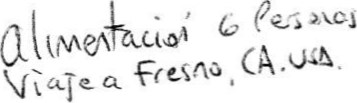 Forma de Pago:	01 EfectivoTotai con Letra:	Un mit trescientos Cincuenta y cuatro sesos con 00/100 MXN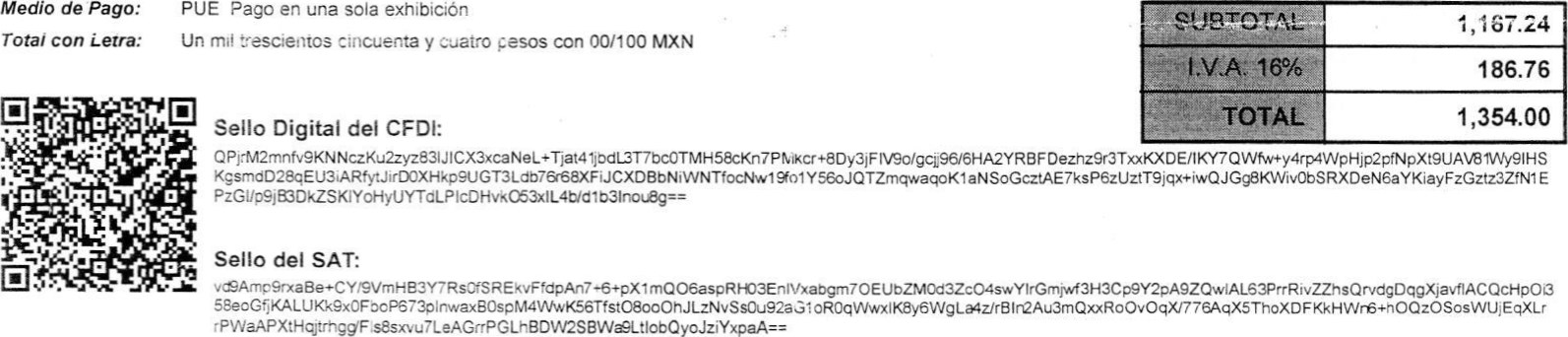 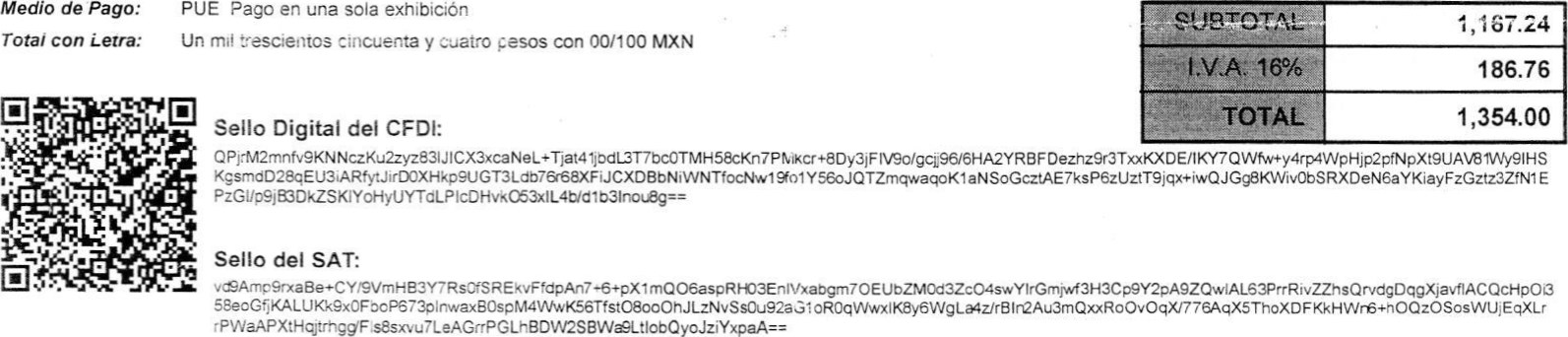 PjrM2mnfvgKNNczKu2zyz83JlCX3xcaNeL+Tjat41jbdL3T7bcOTMH58cKn7PMkcr+8Dy3jFiWo/gcj96/6HA2	Y 	ld02BqEU3iARfytJirDCXHkp9UGT3Ldb76r68XFiJCXDBbNiWNTfocN,wl 	aNS	EPzGl/p9jB3DkZSKlYoHyUYTdLP 	1 	100000040499801411	ESTE DOCUMENTO ES UNA REPRESENTACION IMPRESA DE UN CFDI	Página 1 de 1AUTOZONE DE MEXICO S DE RL DE CV	CFDI de IngresoAME970109GWOClienteTHE5711271HO uso de CFDI G03 - Gastos en generalCódigo Clave unidad Descripción	Valor unitario Cantidad Importe	Descuento7444NA BPMX minibulb 74344942	H87	43.02 1.00	43.02	0.00Código SAT: 39112501Traslado Impuesto: 002 - IVA Tipo o factor: Tasa Tasa o cuota: 0.160000	Base: 43.02 Importe: 6.88	Subtotal $	43.02	IVA Traslado (0.160000) $	6.88Total MXN $ 49.90Método de pago PUE - Pago en una sola exhibición	Forma de pago 01 - Efectivo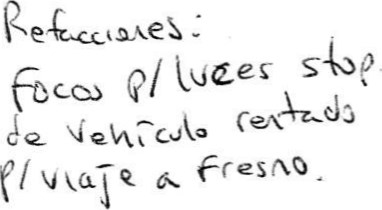 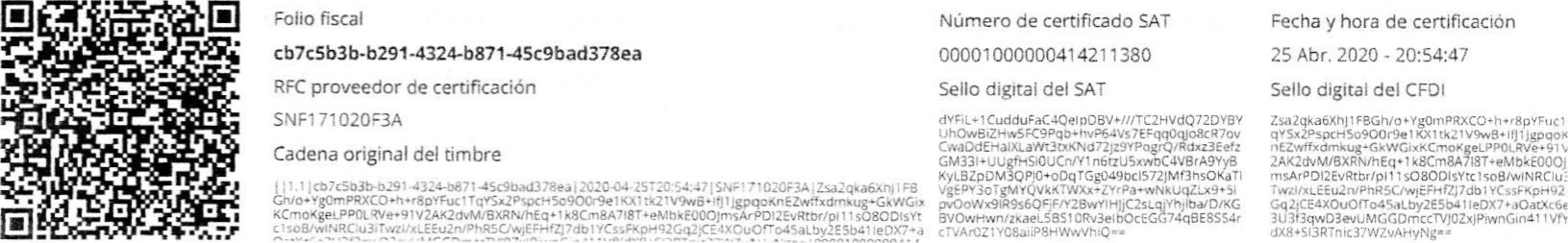 Estación Piru SA de CV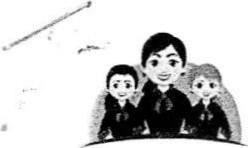 RFC: EP10103167Z2Periferico Norte 1 , Jesus GarciaHERMOSILLO, SONORA México C.P. 83140Desglose de Impuestos Trasladados:Impuesto = 002-IVA Tasa = 0.160000 Tipo Factor = Tasa Importe = 124.41Impuesto = 003-IEPS Tasa = 0.436900 Tipo Factor = Cuota Importe = 20.11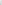 IMPORTE CON LETRA: (NOVECIENTOS VEINTIDOS PESOS 10/100 MXN) Folio Fiscal: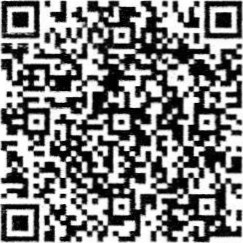 86FA3443-E07B-4C4C-967B-1 E68COOA12A4 Fecha y hora de certificación:14/03/2020 01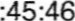 Lugar de expedición:83140 - SONSello Digital del CFDI:hXJU5WHOinZu1 xPHEXRHgzNFXSz6HUTit7iQwtxSuN17DtFDMGi4V1 oz1 UBzopxMT020vsszuYpoG90RhHsi98VTXWñwzvNrTk5xH1 yawZWoGuyWjt9aoPWY8qdhEc CYFG1m4M+v6ejR24crV/nopqsecaRyOssiemfdLGDQExbxbQUZKmjBDOh3ZFL006uRWQXnrzlH4XZ8RCmM+Ybm8+XzzgxokTGuaig8TiJNzC+W/Q2Lh1 POV2n6NpBlsV xNFaiVt4KWJzAnhWH8PCQ71 UbOib8whLrzKvn12Tx12TcVyLFTxOW6hlMDT70MXK1Sello dej SAT:XvpDeaKqfj313t837pDQeCC+fApzzbZ0hFHF8qX91 OT9d91G RmTGOpC15GxMp3quA3YBmRyG mTfaJXX1 oy1 SeOVHXYNyp7itvWOU1ev/6PGBRipheRim48H1 TwNJbJ01 19RJOukOGnftqiLWChZbvFwi1CkmFXNirk1 DfcoB KUEknHj04SFREXBeNPDpOd5xQNPEnjqqvc1Z5MlP42Y+n1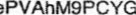 Cadena Original dei complemento de certificación digital del SAT:	III.1186FA3443-E07B-4C4C-967B-1 E68C00A12A412020-03-14T01 	xPHEXRHgzNFXSz6HUTlt7iQwb(SuN17DtFDMGi4V1 Dzl UBZOPxMT020v5SZuYpoG90RhHsi98VTXvF7wzvNrTk5xH1 1 m4M+v6ejR24crV/nopqsecaRyOssiemfdLGDQExbxbQUZKmjBD0h3ZF L006uRWOXnrzlH4XZ8RCmM+Ybm8+Xzz3XokTGuaig8TiJ/VzC+W/Q2Lh1 POV2n6NpBlsVxNFaiVt4KWJzAnhWH8PCQ71 UbOib8whLrzKvnt2Tx12TcVyLFTxOW6hlMDT70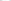 MXKINo. de Serie del Certificado del SAT:00001000000405019222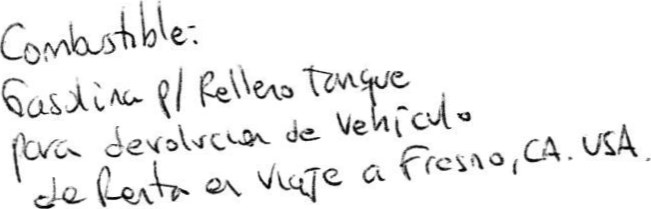 호民격er카QC(臥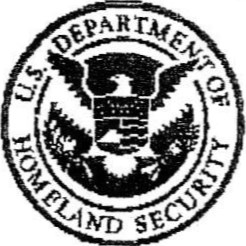 U. S. Customs andBorder Protecti on Nogal es , AZPort# 62604** 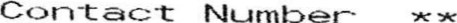 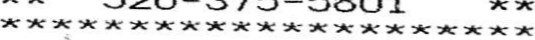 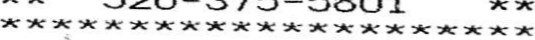 6	6.00 570- 1-94 ArDep	$36.00TOTAL	$36 .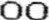 CASH	$36.00CLS CNT: 6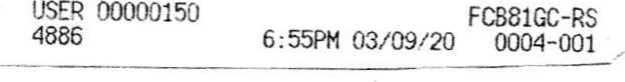 JUMPING JACK GAS, 001 JUMPING JACK GAS 1931 N. CONGRESS DR.NOGALES, AZ 85621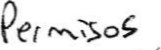 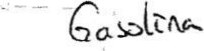 03/09/2020 7:40:59 PMRegister: 1 Trans #: 2331 Op 10: 4Your cashier: KARENREGULAR CA PUMP* 1 10.369 GAL $2.459/GAL $25.50 99이SCOIJNTS靜니ED AFTER FUE니甛: 2 CENT DISCOUNT $-0.020/GAI- $-0.21Fuel Item Total	$2529Subtotal = *25.29Tax$0.00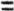 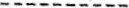 Total = $25.29	Change Due	$-24.71Cash	650.00THAM( YOUPLEASE CÆE AGAIN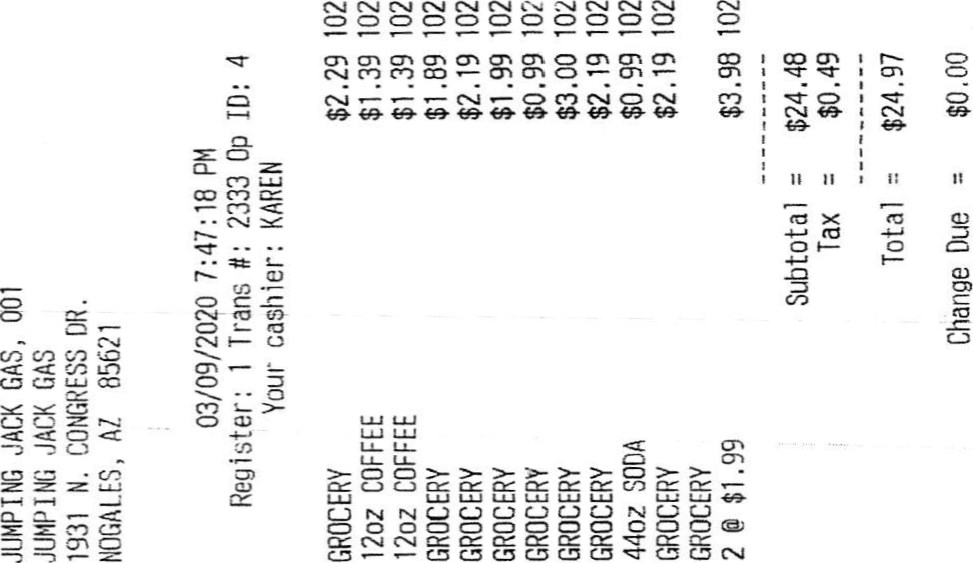 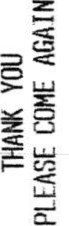 	3/9/2021) 3:01 	PMOrder Number:	3950225	Circle K	270557922NC ST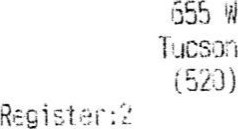 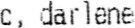 AL tE713798-3215$5.64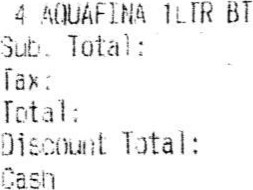 $6.64$0.00$6.64$0.00$20.00	Ctuanoe	$13 - 36Use Fuel Rate $.18 -rhank YouCome Aga i nCustomer Service hotlineCall 1-833-685-7318	Polar Pop Starting at 	Every Da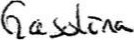 3/9/2020 PM Crder Number: 9032319	Circle K	2103397537 3. Watson Rd	Buckeye, 	85325(623)327-2772Register:?	G, ALISONPrepay Pump # 5	Sub. Ictal:	e, .00Ictal :Oistnurt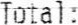 	Cash	$5.00	Ch ange	$0 - ooFuel Rate $.18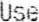 Thank YouCome Aga i nCustoner Serviz€: Hotline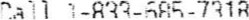 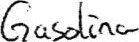 	3/9/2020 	PM	Craec Number:	9032799Circle K537 3. Watson Rd85325 (623)327-2772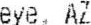 Total: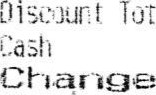 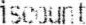 $20 .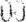 $0 00Use Fuel Rate $ AétThank YouCome Aga i nCustomer Service Hotl ineCall 1-833-585-7318Polar Pop Starting at 79it Every Da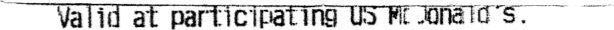 Survey Code:31455-14420-3CCO-23338-(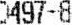 McDonald's Restaurant 1455587 SOUTH WATSON ROADMARICOPA	 BUCFEYE 	85326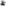 	14	03/09,/2C-.: I l 	PM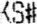 McDe I iværy 1 use UberEats to get delivered right to YDur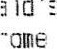 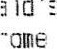 7023705723/10/20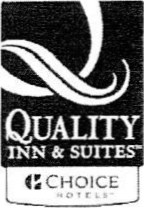 145 BAR3/10/203/11/20	GM. CAI 91@choicehotels.com	Check In Time: 3/10/20 AM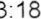 post Date	Amount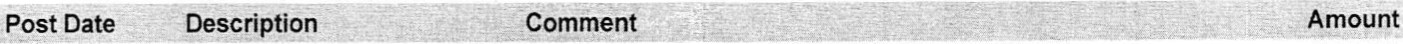 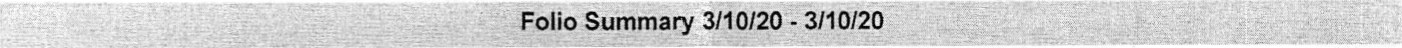 	Room Charge	109.00	CA Tourism Assessment Tax	0.03	Occupancy Tax	14.17	Cash	(123.20)	Balance Due.	0.00This rate is eligible for partner rewards. If this rate is changed you may no longer be entitled to partner rewards.xe, wuw.choiceprivileges.com.BAR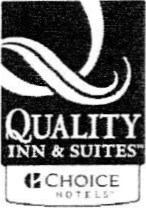 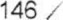 3/10/203/11/20	GM. CAI 91@choicehotels.com	Check In Time. 3/10/20 3:22 AM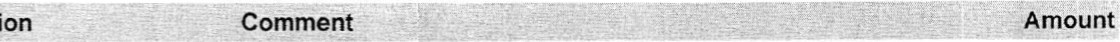 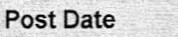 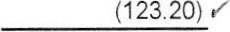 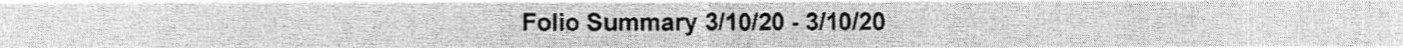  e, www.choiceprivileges.com.147 Z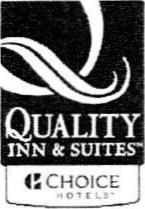 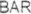 3/10/203/11/20	GM. CAI 91@choicehotels.com	Check In Time: 3/10/20 3:25 AMPost Date	Amount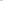 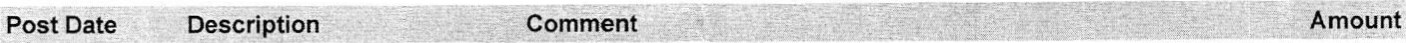 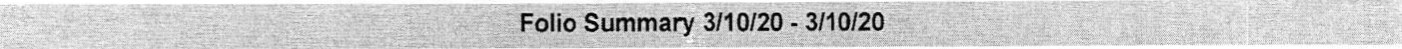 	Room Charge	109.00	CA Tourism Assessment Tax	0 03	Balance Due:	0.00		COMPROBACIÓN DE GASTOS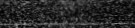 FECHARAZÓN SOCIALCATEGORíA DE GASTOGASTOSALDO09/03/20 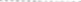 09/03/20 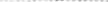 09/03/20 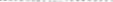 14/03/20 Importe recibido inicialmente en M.N.: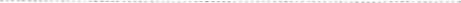 Casa Cambio, Nogales, Son. (1,831.00 USD a 18.80) 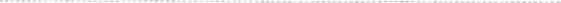 Restaurante Elba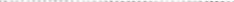 Autozone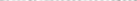 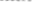 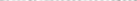 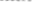 Rendichicas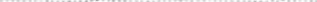 Compra de 1,831.00 Dólares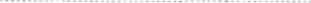 Alimentación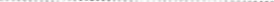 Focos Stop p-Carro Rent.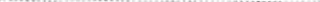 Repos. Gasolina Carro Rent.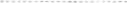 34,422.80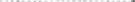 1,354.00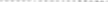 49.90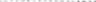 922.10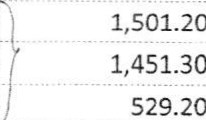 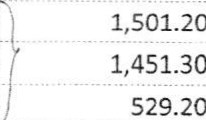 DEVOLUC. EFECTIVO M.N,29.200.00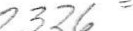 Saldo en pesosFECHAFECHARAZÓN SOCIALRAZÓN SOCIALCATEGORÍA DE GASTOCATEGORÍA DE GASTOGASTOGASTOSALDOSALDO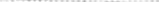 09/03/2009/03/20Importe inicial de la compra de Dólares: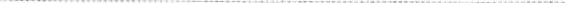 U.S. Custom and Border ProtectionImporte inicial de la compra de Dólares:U.S. Custom and Border Protection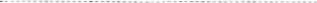 6 Permisos de internación6 Permisos de internación1,831.oo1,831.oo09/03/2009/03/20Importe inicial de la compra de Dólares:U.S. Custom and Border ProtectionImporte inicial de la compra de Dólares:U.S. Custom and Border Protection6 Permisos de internación6 Permisos de internación36.0036.001,795.oo1,795.oo09/03/2009,/OSi09/03/2009/03/2009,/OSi09/03/20Jumping Jack Gas / Nogales AZJumping Jack Gas / Nogales AZGasolinaGasolina25.2925.291,769.711,769.7109/03/2009,/OSi09/03/2009/03/2009,/OSi09/03/20Jumping Jack Gas / Nogales AZCircle K / Tucson, AZ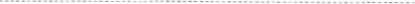 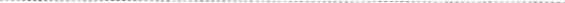 Circle K / Buckeye, AZ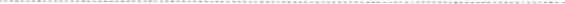 Circle K / Buckeye, AZ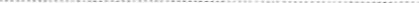 McDonalds / Buckeye, AZQuality Inn & Suites / Room 145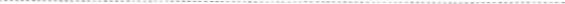 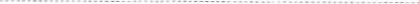 Quality Inn & Suites / Room 146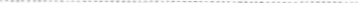 Quality Inn & Suites / Room 147 Quality Inn & Suites / Room 154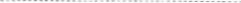 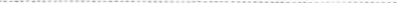 Arco Gasoline / Indio, CAArco Gasoline / Lebec, CA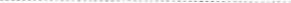 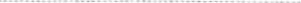 Arco Gasoline / Lebec, CA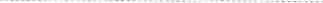 Arco Gasoline / Fresno, CAJumping Jack Gas / Nogales AZCircle K / Tucson, AZCircle K / Buckeye, AZCircle K / Buckeye, AZMcDonalds / Buckeye, AZQuality Inn & Suites / Room 145Quality Inn & Suites / Room 146Quality Inn & Suites / Room 147 Quality Inn & Suites / Room 154Arco Gasoline / Indio, CAArco Gasoline / Lebec, CAArco Gasoline / Lebec, CAArco Gasoline / Fresno, CAAlimentaciónAlimentación24.97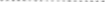 13.36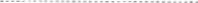 20.00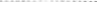 5.00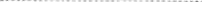 49.78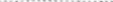 123.20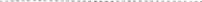 123.20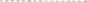 123.20123.20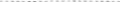 35.00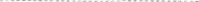 30.00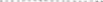 23.90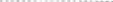 35.0024.9713.3620.005.0049.78123.20123.20123.20123.2035.0030.0023.9035.001,744.741,731.381,711.381,706.381,656.601,533.401,410.201,287.oo1,163.801,128.801,098.801,074.901,039.901,744.741,731.381,711.381,706.381,656.601,533.401,410.201,287.oo1,163.801,128.801,098.801,074.901,039.9009/03/2009,/OSi09/03/2009/03/2009,/OSi09/03/20Jumping Jack Gas / Nogales AZCircle K / Tucson, AZCircle K / Buckeye, AZCircle K / Buckeye, AZMcDonalds / Buckeye, AZQuality Inn & Suites / Room 145Quality Inn & Suites / Room 146Quality Inn & Suites / Room 147 Quality Inn & Suites / Room 154Arco Gasoline / Indio, CAArco Gasoline / Lebec, CAArco Gasoline / Lebec, CAArco Gasoline / Fresno, CAJumping Jack Gas / Nogales AZCircle K / Tucson, AZCircle K / Buckeye, AZCircle K / Buckeye, AZMcDonalds / Buckeye, AZQuality Inn & Suites / Room 145Quality Inn & Suites / Room 146Quality Inn & Suites / Room 147 Quality Inn & Suites / Room 154Arco Gasoline / Indio, CAArco Gasoline / Lebec, CAArco Gasoline / Lebec, CAArco Gasoline / Fresno, CAAlimentación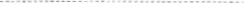 GasolinaAlimentaciónGasolina24.9713.3620.005.0049.78123.20123.20123.20123.2035.0030.0023.9035.0024.9713.3620.005.0049.78123.20123.20123.20123.2035.0030.0023.9035.001,744.741,731.381,711.381,706.381,656.601,533.401,410.201,287.oo1,163.801,128.801,098.801,074.901,039.901,744.741,731.381,711.381,706.381,656.601,533.401,410.201,287.oo1,163.801,128.801,098.801,074.901,039.9009/03/2009/03/20Jumping Jack Gas / Nogales AZCircle K / Tucson, AZCircle K / Buckeye, AZCircle K / Buckeye, AZMcDonalds / Buckeye, AZQuality Inn & Suites / Room 145Quality Inn & Suites / Room 146Quality Inn & Suites / Room 147 Quality Inn & Suites / Room 154Arco Gasoline / Indio, CAArco Gasoline / Lebec, CAArco Gasoline / Lebec, CAArco Gasoline / Fresno, CAJumping Jack Gas / Nogales AZCircle K / Tucson, AZCircle K / Buckeye, AZCircle K / Buckeye, AZMcDonalds / Buckeye, AZQuality Inn & Suites / Room 145Quality Inn & Suites / Room 146Quality Inn & Suites / Room 147 Quality Inn & Suites / Room 154Arco Gasoline / Indio, CAArco Gasoline / Lebec, CAArco Gasoline / Lebec, CAArco Gasoline / Fresno, CAAlimentaciónGasolinaAlimentaciónGasolina24.9713.3620.005.0049.78123.20123.20123.20123.2035.0030.0023.9035.0024.9713.3620.005.0049.78123.20123.20123.20123.2035.0030.0023.9035.001,744.741,731.381,711.381,706.381,656.601,533.401,410.201,287.oo1,163.801,128.801,098.801,074.901,039.901,744.741,731.381,711.381,706.381,656.601,533.401,410.201,287.oo1,163.801,128.801,098.801,074.901,039.9009/03/20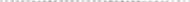 09/03/2009/03/2009/03/20Jumping Jack Gas / Nogales AZCircle K / Tucson, AZCircle K / Buckeye, AZCircle K / Buckeye, AZMcDonalds / Buckeye, AZQuality Inn & Suites / Room 145Quality Inn & Suites / Room 146Quality Inn & Suites / Room 147 Quality Inn & Suites / Room 154Arco Gasoline / Indio, CAArco Gasoline / Lebec, CAArco Gasoline / Lebec, CAArco Gasoline / Fresno, CAJumping Jack Gas / Nogales AZCircle K / Tucson, AZCircle K / Buckeye, AZCircle K / Buckeye, AZMcDonalds / Buckeye, AZQuality Inn & Suites / Room 145Quality Inn & Suites / Room 146Quality Inn & Suites / Room 147 Quality Inn & Suites / Room 154Arco Gasoline / Indio, CAArco Gasoline / Lebec, CAArco Gasoline / Lebec, CAArco Gasoline / Fresno, CAGasolina (Llenado total)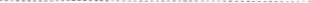 AlimentaciónGasolina (Llenado total)Alimentación24.9713.3620.005.0049.78123.20123.20123.20123.2035.0030.0023.9035.0024.9713.3620.005.0049.78123.20123.20123.20123.2035.0030.0023.9035.001,744.741,731.381,711.381,706.381,656.601,533.401,410.201,287.oo1,163.801,128.801,098.801,074.901,039.901,744.741,731.381,711.381,706.381,656.601,533.401,410.201,287.oo1,163.801,128.801,098.801,074.901,039.9010/03/2010/03/20Jumping Jack Gas / Nogales AZCircle K / Tucson, AZCircle K / Buckeye, AZCircle K / Buckeye, AZMcDonalds / Buckeye, AZQuality Inn & Suites / Room 145Quality Inn & Suites / Room 146Quality Inn & Suites / Room 147 Quality Inn & Suites / Room 154Arco Gasoline / Indio, CAArco Gasoline / Lebec, CAArco Gasoline / Lebec, CAArco Gasoline / Fresno, CAJumping Jack Gas / Nogales AZCircle K / Tucson, AZCircle K / Buckeye, AZCircle K / Buckeye, AZMcDonalds / Buckeye, AZQuality Inn & Suites / Room 145Quality Inn & Suites / Room 146Quality Inn & Suites / Room 147 Quality Inn & Suites / Room 154Arco Gasoline / Indio, CAArco Gasoline / Lebec, CAArco Gasoline / Lebec, CAArco Gasoline / Fresno, CAHospedaje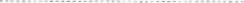 Hospedaje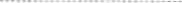 HospedajeHospedaje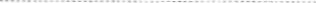 GasolinaGasolinaHospedajeHospedajeHospedajeHospedajeGasolinaGasolina24.9713.3620.005.0049.78123.20123.20123.20123.2035.0030.0023.9035.0024.9713.3620.005.0049.78123.20123.20123.20123.2035.0030.0023.9035.001,744.741,731.381,711.381,706.381,656.601,533.401,410.201,287.oo1,163.801,128.801,098.801,074.901,039.901,744.741,731.381,711.381,706.381,656.601,533.401,410.201,287.oo1,163.801,128.801,098.801,074.901,039.9010/03/20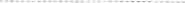 10/03/2010/03/2010/03/20Jumping Jack Gas / Nogales AZCircle K / Tucson, AZCircle K / Buckeye, AZCircle K / Buckeye, AZMcDonalds / Buckeye, AZQuality Inn & Suites / Room 145Quality Inn & Suites / Room 146Quality Inn & Suites / Room 147 Quality Inn & Suites / Room 154Arco Gasoline / Indio, CAArco Gasoline / Lebec, CAArco Gasoline / Lebec, CAArco Gasoline / Fresno, CAJumping Jack Gas / Nogales AZCircle K / Tucson, AZCircle K / Buckeye, AZCircle K / Buckeye, AZMcDonalds / Buckeye, AZQuality Inn & Suites / Room 145Quality Inn & Suites / Room 146Quality Inn & Suites / Room 147 Quality Inn & Suites / Room 154Arco Gasoline / Indio, CAArco Gasoline / Lebec, CAArco Gasoline / Lebec, CAArco Gasoline / Fresno, CAHospedajeHospedajeHospedajeHospedajeGasolinaGasolinaHospedajeHospedajeHospedajeHospedajeGasolinaGasolina24.9713.3620.005.0049.78123.20123.20123.20123.2035.0030.0023.9035.0024.9713.3620.005.0049.78123.20123.20123.20123.2035.0030.0023.9035.001,744.741,731.381,711.381,706.381,656.601,533.401,410.201,287.oo1,163.801,128.801,098.801,074.901,039.901,744.741,731.381,711.381,706.381,656.601,533.401,410.201,287.oo1,163.801,128.801,098.801,074.901,039.9010/03/20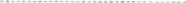 10/03/2010/03/2010/03/20Jumping Jack Gas / Nogales AZCircle K / Tucson, AZCircle K / Buckeye, AZCircle K / Buckeye, AZMcDonalds / Buckeye, AZQuality Inn & Suites / Room 145Quality Inn & Suites / Room 146Quality Inn & Suites / Room 147 Quality Inn & Suites / Room 154Arco Gasoline / Indio, CAArco Gasoline / Lebec, CAArco Gasoline / Lebec, CAArco Gasoline / Fresno, CAJumping Jack Gas / Nogales AZCircle K / Tucson, AZCircle K / Buckeye, AZCircle K / Buckeye, AZMcDonalds / Buckeye, AZQuality Inn & Suites / Room 145Quality Inn & Suites / Room 146Quality Inn & Suites / Room 147 Quality Inn & Suites / Room 154Arco Gasoline / Indio, CAArco Gasoline / Lebec, CAArco Gasoline / Lebec, CAArco Gasoline / Fresno, CAHospedajeHospedajeHospedajeHospedajeGasolinaGasolinaHospedajeHospedajeHospedajeHospedajeGasolinaGasolina24.9713.3620.005.0049.78123.20123.20123.20123.2035.0030.0023.9035.0024.9713.3620.005.0049.78123.20123.20123.20123.2035.0030.0023.9035.001,744.741,731.381,711.381,706.381,656.601,533.401,410.201,287.oo1,163.801,128.801,098.801,074.901,039.901,744.741,731.381,711.381,706.381,656.601,533.401,410.201,287.oo1,163.801,128.801,098.801,074.901,039.9010/03/20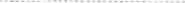 10/03/2010/03/2010/03/20Jumping Jack Gas / Nogales AZCircle K / Tucson, AZCircle K / Buckeye, AZCircle K / Buckeye, AZMcDonalds / Buckeye, AZQuality Inn & Suites / Room 145Quality Inn & Suites / Room 146Quality Inn & Suites / Room 147 Quality Inn & Suites / Room 154Arco Gasoline / Indio, CAArco Gasoline / Lebec, CAArco Gasoline / Lebec, CAArco Gasoline / Fresno, CAJumping Jack Gas / Nogales AZCircle K / Tucson, AZCircle K / Buckeye, AZCircle K / Buckeye, AZMcDonalds / Buckeye, AZQuality Inn & Suites / Room 145Quality Inn & Suites / Room 146Quality Inn & Suites / Room 147 Quality Inn & Suites / Room 154Arco Gasoline / Indio, CAArco Gasoline / Lebec, CAArco Gasoline / Lebec, CAArco Gasoline / Fresno, CAHospedajeHospedajeHospedajeHospedajeGasolinaGasolinaHospedajeHospedajeHospedajeHospedajeGasolinaGasolina24.9713.3620.005.0049.78123.20123.20123.20123.2035.0030.0023.9035.0024.9713.3620.005.0049.78123.20123.20123.20123.2035.0030.0023.9035.001,744.741,731.381,711.381,706.381,656.601,533.401,410.201,287.oo1,163.801,128.801,098.801,074.901,039.901,744.741,731.381,711.381,706.381,656.601,533.401,410.201,287.oo1,163.801,128.801,098.801,074.901,039.9010/03/2010/03/2010/03/2010/03/20Jumping Jack Gas / Nogales AZCircle K / Tucson, AZCircle K / Buckeye, AZCircle K / Buckeye, AZMcDonalds / Buckeye, AZQuality Inn & Suites / Room 145Quality Inn & Suites / Room 146Quality Inn & Suites / Room 147 Quality Inn & Suites / Room 154Arco Gasoline / Indio, CAArco Gasoline / Lebec, CAArco Gasoline / Lebec, CAArco Gasoline / Fresno, CAJumping Jack Gas / Nogales AZCircle K / Tucson, AZCircle K / Buckeye, AZCircle K / Buckeye, AZMcDonalds / Buckeye, AZQuality Inn & Suites / Room 145Quality Inn & Suites / Room 146Quality Inn & Suites / Room 147 Quality Inn & Suites / Room 154Arco Gasoline / Indio, CAArco Gasoline / Lebec, CAArco Gasoline / Lebec, CAArco Gasoline / Fresno, CAAlimentaciónAlimentación24.9713.3620.005.0049.78123.20123.20123.20123.2035.0030.0023.9035.0024.9713.3620.005.0049.78123.20123.20123.20123.2035.0030.0023.9035.001,744.741,731.381,711.381,706.381,656.601,533.401,410.201,287.oo1,163.801,128.801,098.801,074.901,039.901,744.741,731.381,711.381,706.381,656.601,533.401,410.201,287.oo1,163.801,128.801,098.801,074.901,039.9011/03/2011/03/20Jumping Jack Gas / Nogales AZCircle K / Tucson, AZCircle K / Buckeye, AZCircle K / Buckeye, AZMcDonalds / Buckeye, AZQuality Inn & Suites / Room 145Quality Inn & Suites / Room 146Quality Inn & Suites / Room 147 Quality Inn & Suites / Room 154Arco Gasoline / Indio, CAArco Gasoline / Lebec, CAArco Gasoline / Lebec, CAArco Gasoline / Fresno, CAJumping Jack Gas / Nogales AZCircle K / Tucson, AZCircle K / Buckeye, AZCircle K / Buckeye, AZMcDonalds / Buckeye, AZQuality Inn & Suites / Room 145Quality Inn & Suites / Room 146Quality Inn & Suites / Room 147 Quality Inn & Suites / Room 154Arco Gasoline / Indio, CAArco Gasoline / Lebec, CAArco Gasoline / Lebec, CAArco Gasoline / Fresno, CA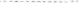 GasolinaGasolina24.9713.3620.005.0049.78123.20123.20123.20123.2035.0030.0023.9035.0024.9713.3620.005.0049.78123.20123.20123.20123.2035.0030.0023.9035.001,744.741,731.381,711.381,706.381,656.601,533.401,410.201,287.oo1,163.801,128.801,098.801,074.901,039.901,744.741,731.381,711.381,706.381,656.601,533.401,410.201,287.oo1,163.801,128.801,098.801,074.901,039.9011/03/20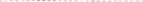 12/03/20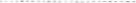 12/03/20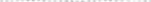 12/03/2011/03/2012/03/2012/03/2012/03/20Arco Gasoline / Fresno, CA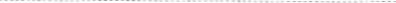 Denny's Restaurant / Fresno, CA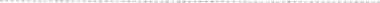 Denny's Restaurant / Fresno,CA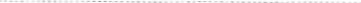 Walmart/ Fresno, CA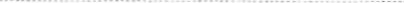 Walmart / Fresno, CA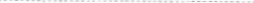 Waimart / Fresno, CA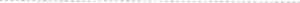 Arco Gasoiine / Fresno, CA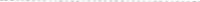 Arco Gasoline / Lebec, CA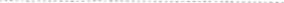 Arco Gasoline / Lebec, CAArco Gasoline / Fresno, CADenny's Restaurant / Fresno, CADenny's Restaurant / Fresno,CAWalmart/ Fresno, CAWalmart / Fresno, CAWaimart / Fresno, CAArco Gasoiine / Fresno, CAArco Gasoline / Lebec, CAArco Gasoline / Lebec, CAAlimentación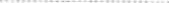 Alimentación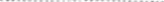 Alimentación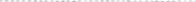 Alimentación p/regreso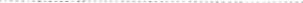 Alimentación p/regreso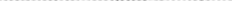 Alimentación p/regreso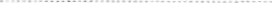 Gasolina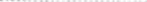 Alimentación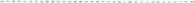 GasolinaAlimentaciónAlimentaciónAlimentaciónAlimentación p/regresoAlimentación p/regresoAlimentación p/regresoGasolinaAlimentaciónGasolina3.71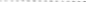 111.76 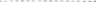 22.6261.80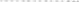 16.22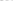 4.1720.613.71111.76 22.6261.8016.224.1720.61/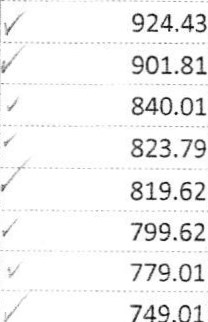 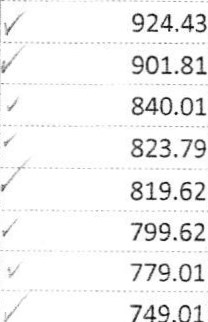 /12/03/20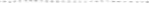 12/03/2012/03/2012/03/20Arco Gasoline / Fresno, CADenny's Restaurant / Fresno, CADenny's Restaurant / Fresno,CAWalmart/ Fresno, CAWalmart / Fresno, CAWaimart / Fresno, CAArco Gasoiine / Fresno, CAArco Gasoline / Lebec, CAArco Gasoline / Lebec, CAArco Gasoline / Fresno, CADenny's Restaurant / Fresno, CADenny's Restaurant / Fresno,CAWalmart/ Fresno, CAWalmart / Fresno, CAWaimart / Fresno, CAArco Gasoiine / Fresno, CAArco Gasoline / Lebec, CAArco Gasoline / Lebec, CAAlimentaciónAlimentaciónAlimentaciónAlimentación p/regresoAlimentación p/regresoAlimentación p/regresoGasolinaAlimentaciónGasolinaAlimentaciónAlimentaciónAlimentaciónAlimentación p/regresoAlimentación p/regresoAlimentación p/regresoGasolinaAlimentaciónGasolina3.71111.76 22.6261.8016.224.1720.613.71111.76 22.6261.8016.224.1720.61//12/03/2013/03/2012/03/2013/03/20Arco Gasoline / Fresno, CADenny's Restaurant / Fresno, CADenny's Restaurant / Fresno,CAWalmart/ Fresno, CAWalmart / Fresno, CAWaimart / Fresno, CAArco Gasoiine / Fresno, CAArco Gasoline / Lebec, CAArco Gasoline / Lebec, CAArco Gasoline / Fresno, CADenny's Restaurant / Fresno, CADenny's Restaurant / Fresno,CAWalmart/ Fresno, CAWalmart / Fresno, CAWaimart / Fresno, CAArco Gasoiine / Fresno, CAArco Gasoline / Lebec, CAArco Gasoline / Lebec, CAAlimentaciónAlimentaciónAlimentaciónAlimentación p/regresoAlimentación p/regresoAlimentación p/regresoGasolinaAlimentaciónGasolinaAlimentaciónAlimentaciónAlimentaciónAlimentación p/regresoAlimentación p/regresoAlimentación p/regresoGasolinaAlimentaciónGasolina3.71111.76 22.6261.8016.224.1720.613.71111.76 22.6261.8016.224.1720.61//13/03/2013/03/20Arco Gasoline / Fresno, CADenny's Restaurant / Fresno, CADenny's Restaurant / Fresno,CAWalmart/ Fresno, CAWalmart / Fresno, CAWaimart / Fresno, CAArco Gasoiine / Fresno, CAArco Gasoline / Lebec, CAArco Gasoline / Lebec, CAArco Gasoline / Fresno, CADenny's Restaurant / Fresno, CADenny's Restaurant / Fresno,CAWalmart/ Fresno, CAWalmart / Fresno, CAWaimart / Fresno, CAArco Gasoiine / Fresno, CAArco Gasoline / Lebec, CAArco Gasoline / Lebec, CAAlimentaciónAlimentaciónAlimentaciónAlimentación p/regresoAlimentación p/regresoAlimentación p/regresoGasolinaAlimentaciónGasolinaAlimentaciónAlimentaciónAlimentaciónAlimentación p/regresoAlimentación p/regresoAlimentación p/regresoGasolinaAlimentaciónGasolina3.71111.76 22.6261.8016.224.1720.613.71111.76 22.6261.8016.224.1720.61//FECHAFECHARAZÓN SOCIALRAZÓN SOCIALCATEGORÍA DE GASTOCATEGORÍA DE GASTOGASTOGASTOSALDOSALDO13/03/2013/03/20Coachella Oil Corp Chevron / Coachella, CA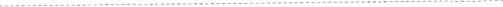 Pilot / Tonapah, AZCoachella Oil Corp Chevron / Coachella, CAPilot / Tonapah, AZGasolina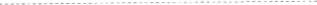 Gasolina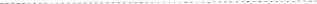 Alimentación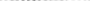 Gasolina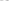 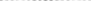 AlimentaciónGasolinaGasolinaAlimentaciónGasolinaAlimentación30.00112.72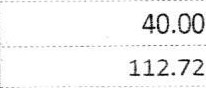 25.00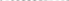 7.4430.00112.7225.007.44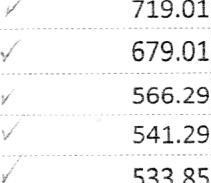 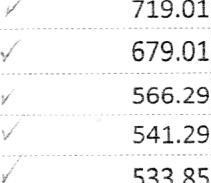 13/03/2013/03/20Coachella Oil Corp Chevron / Coachella, CAPilot / Tonapah, AZCoachella Oil Corp Chevron / Coachella, CAPilot / Tonapah, AZGasolinaGasolinaAlimentaciónGasolinaAlimentaciónGasolinaGasolinaAlimentaciónGasolinaAlimentación30.00112.7225.007.4430.00112.7225.007.4413/03/20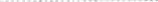 13/03/20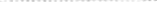 13/03/2013/03/2013/03/2013/03/20Lin's Buffet / Phoenix, AZ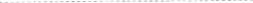 Circle K / Tucson, AZ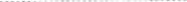 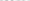 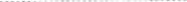 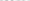 Walmart / Tucson, AZLin's Buffet / Phoenix, AZCircle K / Tucson, AZWalmart / Tucson, AZGasolinaGasolinaAlimentaciónGasolinaAlimentaciónGasolinaGasolinaAlimentaciónGasolinaAlimentación30.00112.7225.007.4430.00112.7225.007.44DEVOLUC. EFECTIVO USD.DEVOLUC. EFECTIVO USD.533.85533.850.000.00Saldo en dolaresSaldo en dolaresComprobación de Gastos realizada por: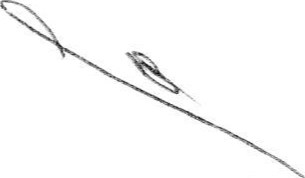 L.P. RAÚL RENTERíA VILLA - Director Gen ralElaboró el informe de Gastos: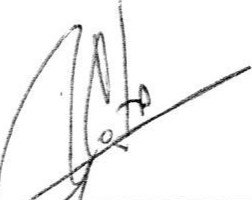 RLOS COTA- Gerente Técnico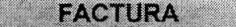 SerieFolio65736Fecha09/mar./2020RFC Receptor: THE5711271HONombre: TELEVISORA DE HERMOSILLO SA DE CV uso del CFDI: G03 Gastos en generalRFC Receptor: THE5711271HONombre: TELEVISORA DE HERMOSILLO SA DE CV uso del CFDI: G03 Gastos en generalRFC Receptor: THE5711271HONombre: TELEVISORA DE HERMOSILLO SA DE CV uso del CFDI: G03 Gastos en generalRFC Receptor: THE5711271HONombre: TELEVISORA DE HERMOSILLO SA DE CV uso del CFDI: G03 Gastos en generalRFC Receptor: THE5711271HONombre: TELEVISORA DE HERMOSILLO SA DE CV uso del CFDI: G03 Gastos en generalRFC Receptor: THE5711271HONombre: TELEVISORA DE HERMOSILLO SA DE CV uso del CFDI: G03 Gastos en generalLugar de Expedición: 84600 Fecha y Hora de Emisón:09/03/2020 15:29:56Lugar de Expedición: 84600 Fecha y Hora de Emisón:09/03/2020 15:29:56Lugar de Expedición: 84600 Fecha y Hora de Emisón:09/03/2020 15:29:56Serviciq;,;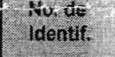 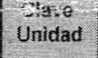 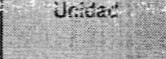 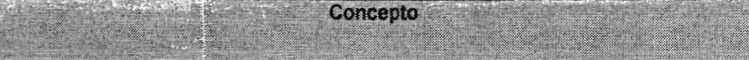 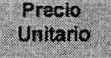 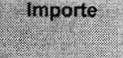 Ré 'tren fiscal: 601 - General de Ley Personas MoralesSerie y Folio7383 3C9356N ero de certificado: 00001000000500366161Lugar de expediciónFecha y hora de emisión8460025 Abr. 2020 -	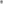 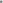 BEYDCHICASBEYDCHICASBEYDCHICASBEYDCHICAS601 - General de Ley Personas Morales601 - General de Ley Personas Morales601 - General de Ley Personas Morales601 - General de Ley Personas MoralesGASOLINERAGASOLINERAGASOLINERAGASOLINERASUCURSAL: 6754SUCURSAL: 6754SUCURSAL: 6754SUCURSAL: 6754*Método de pago: PUE - Pago en una sola exhibición*Método de pago: PUE - Pago en una sola exhibición*Método de pago: PUE - Pago en una sola exhibición*Método de pago: PUE - Pago en una sola exhibición*Método de pago: PUE - Pago en una sola exhibición*Método de pago: PUE - Pago en una sola exhibición*Método de pago: PUE - Pago en una sola exhibición*Método de pago: PUE - Pago en una sola exhibiciónCFDI # D505924CFDI # D505924CFDI # D505924CFDI # D505924*Forma de Pago: 01 - Efectivo*Forma de Pago: 01 - Efectivo*Forma de Pago: 01 - Efectivo*Forma de Pago: 01 - Efectivo*Forma de Pago: 01 - Efectivo*Forma de Pago: 01 - Efectivo*Tipo de comprobante: I - Ingreso*Tipo de comprobante: I - Ingreso*Tipo de comprobante: I - Ingreso*Tipo de comprobante: I - IngresoRECEPTOR:RECEPTOR:RECEPTOR:RECEPTOR:RECEPTOR:RECEPTOR:Versión 3.3Versión 3.3Versión 3.3Versión 3.3TELEVISORA DE HERMOSILLO SA DE CVTELEVISORA DE HERMOSILLO SA DE CVTELEVISORA DE HERMOSILLO SA DE CVTELEVISORA DE HERMOSILLO SA DE CVTELEVISORA DE HERMOSILLO SA DE CVTELEVISORA DE HERMOSILLO SA DE CVFecha y hora de emisión:Fecha y hora de emisión:Fecha y hora de emisión:Fecha y hora de emisión:RFC: THE5711271HO	Número de cliente: 56069RFC: THE5711271HO	Número de cliente: 56069RFC: THE5711271HO	Número de cliente: 56069RFC: THE5711271HO	Número de cliente: 56069RFC: THE5711271HO	Número de cliente: 56069RFC: THE5711271HO	Número de cliente: 56069	14/03/2020 			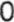 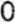 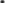 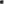 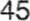 	14/03/2020 				14/03/2020 				14/03/2020 			*Uso: G03 - Gastos en general*Uso: G03 - Gastos en general*Uso: G03 - Gastos en general*Uso: G03 - Gastos en general*Uso: G03 - Gastos en general*Uso: G03 - Gastos en generalTeléfono: 83200Teléfono: 83200No. de Serie del Certificado: 00001000000502247540Moneda MXN - Peso MexicanoNo. de Serie del Certificado: 00001000000502247540Moneda MXN - Peso MexicanoNo. de Serie del Certificado: 00001000000502247540Moneda MXN - Peso MexicanoNo. de Serie del Certificado: 00001000000502247540Moneda MXN - Peso MexicanoCantidad Cantidad Cantidad Código Clv-Unidad Clv-ConceptoClv-ConceptoClv-ConceptoP. UnitarioP. UnitarioP. UnitarioImporte DescuentoDescuento46.0346.0346.03LTR LTS15101500-GASOLINA 87 OCTANOS(T24623610)15101500-GASOLINA 87 OCTANOS(T24623610)15101500-GASOLINA 87 OCTANOS(T24623610)16.89265616.89265616.892656777.58Impuesto Trasladado=002 Base=777.58 Tasa=0.160000 Tipo Factor=Tasa Importe=124.41Impuesto Trasladado=002 Base=777.58 Tasa=0.160000 Tipo Factor=Tasa Importe=124.41Impuesto Trasladado=002 Base=777.58 Tasa=0.160000 Tipo Factor=Tasa Importe=124.41Impuesto Trasladado=002 Base=777.58 Tasa=0.160000 Tipo Factor=Tasa Importe=124.41Impuesto Trasladado=002 Base=777.58 Tasa=0.160000 Tipo Factor=Tasa Importe=124.41Impuesto Trasladado=002 Base=777.58 Tasa=0.160000 Tipo Factor=Tasa Importe=124.41Impuesto Trasladado=002 Base=777.58 Tasa=0.160000 Tipo Factor=Tasa Importe=124.41Impuesto Trasladado=002 Base=777.58 Tasa=0.160000 Tipo Factor=Tasa Importe=124.41Impuesto Trasladado=002 Base=777.58 Tasa=0.160000 Tipo Factor=Tasa Importe=124.41Impuesto Trasladado=002 Base=777.58 Tasa=0.160000 Tipo Factor=Tasa Importe=124.41Impuesto Trasladado=002 Base=777.58 Tasa=0.160000 Tipo Factor=Tasa Importe=124.41Impuesto Trasladado=003 Base=46.03 Tasa=0.436900 Tipo Factor=Cuota Importe=20.11Impuesto Trasladado=003 Base=46.03 Tasa=0.436900 Tipo Factor=Cuota Importe=20.11Impuesto Trasladado=003 Base=46.03 Tasa=0.436900 Tipo Factor=Cuota Importe=20.11Impuesto Trasladado=003 Base=46.03 Tasa=0.436900 Tipo Factor=Cuota Importe=20.11Impuesto Trasladado=003 Base=46.03 Tasa=0.436900 Tipo Factor=Cuota Importe=20.11Impuesto Trasladado=003 Base=46.03 Tasa=0.436900 Tipo Factor=Cuota Importe=20.11Impuesto Trasladado=003 Base=46.03 Tasa=0.436900 Tipo Factor=Cuota Importe=20.11Impuesto Trasladado=003 Base=46.03 Tasa=0.436900 Tipo Factor=Cuota Importe=20.11Impuesto Trasladado=003 Base=46.03 Tasa=0.436900 Tipo Factor=Cuota Importe=20.11Impuesto Trasladado=003 Base=46.03 Tasa=0.436900 Tipo Factor=Cuota Importe=20.11Impuesto Trasladado=003 Base=46.03 Tasa=0.436900 Tipo Factor=Cuota Importe=20.11SubTotal$ 777.58Trasladado$ 144.52TOTAL$ 922.10Register-:3Prepay Pump # 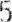 G,AI_JSON31.1b, Total.$20 . oj$0.00ictal :$20.00SidelOr:er 474 	Mac Meal4 L Coke30.332 	Mac Meal2 L Diet Coke15.13Subtota I45.54Tax4.24Take-Out Total-:ash Tendered49.73'-hangeCl .22Check Out Time.TELEVISORA DE HERMOSILLO, S.A DEc.v.Rewards Program ID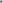 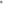 BLVD LUIS ENCINAS Y OLIVARESYou were checked out by:VILLA SATELITEYou were checked in by:agarciHERMOSILLO, SON 83200Total Balance Due:0.003/10/20Cash(123.20)3/10/20Room Charge109.003/10/20CA Tourism Assessment Tax0.032/10/20Occupancy Tax14.17Post DateDescription	*mount3/10/20Cash	(123.20)3/10/20Room Charge	109.003/10/20CA Tourism Assessment Tax	0.033/10/20Occupancy Tax	14.17Room Charge109.00CA Tourism Assessment Tax0.03Occupancy Tax14.17Cash(123.20)Balance Due.0.00Check Out Time.TELEVISORA DE HERMOSILLO, S.A. DEc.v.Rewards Program ID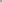 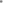 BLVD LUIS ENCINAS Y OLIVARESYou were checked out by:VILLA SATELITEYou were checked in by:agarciHERMOSILLO, SON 83200Total Balance Due:0.00Check Out Time:TELEVISORA DE HERMOSILLO, S.A DEc.vRewards Program ID.BLVD LUIS ENCINAS Y OLIVARESYou were checked out by:VILLA SATELITEYou were checked in by:agarciHERMOSILLO, SON 83200Total Balance Due:0.003/10/20Cash(123.20)3/10/20Security Deposit(100.00)3/10/20Room Charge109.003/10/20CA Tourism Assessment Tax0.033/10/20Occupancy Tax14.173/10/20Guest Refund100.00Occupancy Tax14.17Cash(123.20)Guest Refund100.00Security Deposit(100.00)